מערכת בריאות הנפש  - אשפוזי מעטפת. מיטות ייעודיות לנפגעות ונפגעי תקיפה מינית במחלקות פסיכיאטריות בבתי חולים כללייםיחידת מגן, איכילוב, תל אביבמאפייני האשפוז: מחלקה פתוחה מעורבת נשים\גברים, ללא מרחב נפרד של האשפוז המגן. אשפוז למשך שלושה שבועות בתיאום מראש על ידי גורם מטפל בקהילה. יציאות לסופ"ש ומהמחלקה (על פי הוראת פסיכיאטר/ית). השהות ביחידה האשפוזית מוגבלת ל-3 שבועות ומותאמת לכל מטופלת בנפרד על פי הערכת הצוות המקצועי.קהל היעד: נשים מעל גיל 18 (בעת הפניה), מכל הארץ, אשר נפגעו מינית בעברן וסובלות מהפרעות בעקבותיה; אשר עקב החמרת הסימפטומים חלה פגיעה חמורה בתפקודן היומיומי ו\או עלתה רמת הסיכון שלהן לפגיעה עצמית, ועל כן זקוקות לאשפוז מגן ומכיל; אשר מסכימות לאשפוז ולתנאיו מרצונן החופשי; ואשר נמצאות בטיפול פסיכותרפויטי או פסיכיאטרי. אופן הפניה: באמצעות גורם מטפל בקהילה לאחראית יחידת מגן עו"ס ורד ראש, פקס: 03-6972085 מייל veredros@tlvmc.gov.ilמיקום: מרכז רפואי איכילוב, רח' ויצמן 6, ת"א. בניין סוראסקי, אגף ב', קומה 2.מחלקה פסיכיאטרית, רמב"ם, חיפהמאפייני האשפוז: מחלקה פתוחה מעורבת נשים/גברים. אין יציאה לחופשות וסידורים. יש יציאה לחצר ביה"ח.משך האשפוז הממוצע הינו כארבעה שבועות, בהתאם לתוכנית הטיפולית הנקבעת לכל מטופל עם קבלתו למחלקה.קהל היעד: נשים וגברים מעל גיל 18 (בעת הפניה) שחוו פגיעה מינית. לצורך קבלה למחלקה, יש צורך במקום מגורים ומערכת טיפול/שיקום בקהילה. אופן הפניה: באמצעות גורם מטפל בקהילה. טלפון 04-7773037, פקס 04-7772560, אימייל pcy@rmc.gov.il מיקום: הקריה הרפואית לבריאות האדם (רמב"ם). רח' העליה השנייה 8 ת.ד. 9602 בת גלים, חיפה 3109601​​מחלקה פסיכיאטרית, זיו, צפתמאפייני האשפוז: מחלקה פתוחה מעורבת נשים/גברים. אשפוז למשך שלושה שבועות. יש יציאות לחופשות בסופי שבוע. יש אפשרות לביקורים בהתאם לנוהלי קורונה. קבלה לאשפוז אלקטיבית, לאחר קבלת מידע וראיון קבלה.קהל היעד: נשים וגברים מעל גיל 18 (בעת הפניה) שחוו פגיעה מינית ואין להן/ם צורך בהשגחה צמודה.אופן הפניה: באמצעות גורם מטפל בקהילה לעירית מיכאלי, עו"ס, טלפון 04-6828179, פקס 077-3631071, אימייל iritmichaeli@ziv.gov.ilמיקום: בית החולים זיו. פרומצ'נקו 8-7, צפתמחלקה פסיכיאטרית, ברזילי, אשקלוןמאפייני האשפוז: מחלקה פתוחה מעורבת גברים/נשים. הגעה דורשת קבלה ובדיקה פסיכיאטרית במיון המרכז הרפואי ברזילי ובדיקות מדדים רלוונטיות לאור מגפת הקורונה. אין ביקורים בזמן האשפוז או יציאה לחופשות או מחוץ לשטח ביה"ח בזמן האשפוז. יש יציאה לחצר ביה"ח.אופן הפניה: באמצעות גורם מטפל בקהילה לגלי חן, עו"ס מרכזת המעטפת האשפוזית במרכז הרפואי ברזילי. טלפון 08-6745429, פקס 08-6745255, אימייל galic@bmc.gov.ilמיקום: המרכז הרפואי האוניברסיטאי ברזילי. ההסתדרות 2, אשקלון. 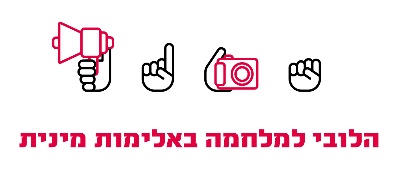 